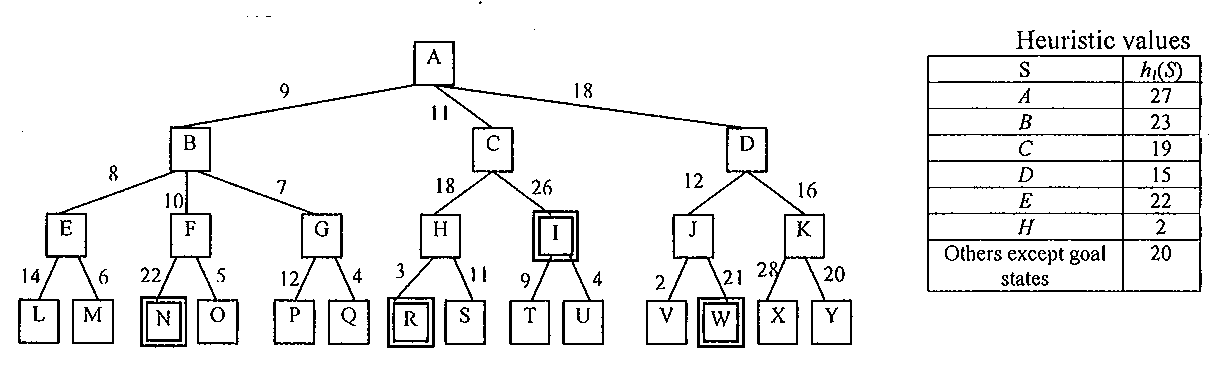 StrategySearch CostPath CostSpace  CostGoal StateGoal Test Application A*(using h as heuristic  function)11327RACHBR